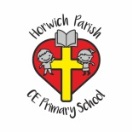 Street detectives Autumn term 1Year 2    HistoryStreet detectives Autumn term 1Year 2    HistoryKey vocabularyExplanation/ definitionKey knowledgeCommunitya group of people living in the same place or having a particular characteristic in common.Key knowledgeFeaturea distinctive attribute or aspect of somethingSignificant historical events, people and places in their own locality.Changes within living memory.Industryprocessing of raw materials and manufacture of goods in factories.Significant historical events, people and places in their own locality.Changes within living memory.Compareestimate, measure, or note the similarity or dissimilarity between.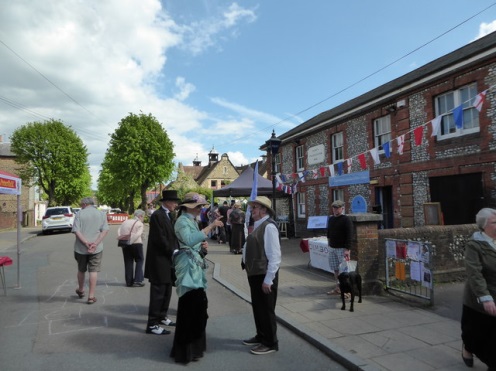 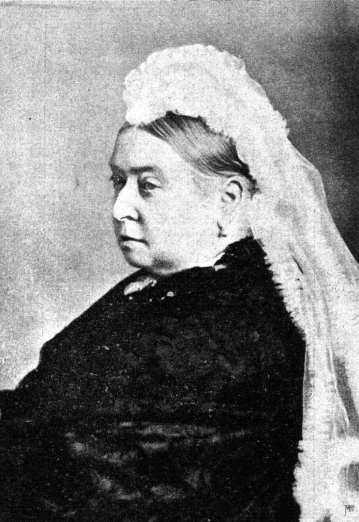 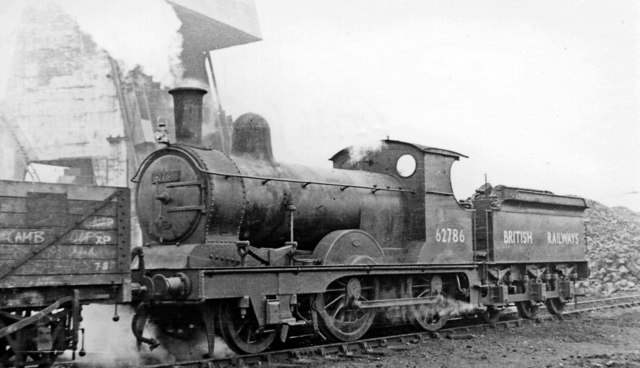 Artefactan object made by a human being, typically one of cultural or historical interest.Materialthe matter from which a thing is or can be made.Centurya period of one hundred years.Propertya thing or things belonging to someone; possessions collectively.Localrelating or restricted to a particular area.Changemake or become different.Famous people and their contributions Charles Dickens (1812-1870)Queen Victoria Isambard Kingdom Brunel. 1806-1859Victorianrelating to the reign of Queen Victoria (1837-1901)Famous people and their contributions Charles Dickens (1812-1870)Queen Victoria Isambard Kingdom Brunel. 1806-1859Towers, tunnels and turrets Autumn 2Year 2    HistoryTowers, tunnels and turrets Autumn 2Year 2    HistoryKey vocabularyExplanation/ definitionKey knowledgeCastleA castle is a building strengthened against attack.Key knowledgeBattlementsThe part of the castle used to fend off attackers. Gaps in the battlements allowed arrows to be launched easily.Sequence artefacts and photographs Recognise why people did things, why events happened and what happened as a resultIdentify differences between ways of lifeUse timeline to order eventsDrawbridgeA moveable bridge used to allow or prevent access to a castle.Sequence artefacts and photographs Recognise why people did things, why events happened and what happened as a resultIdentify differences between ways of lifeUse timeline to order eventsMoatA deep ditch that surrounds a castle in order to protect it. It is usually filled with water.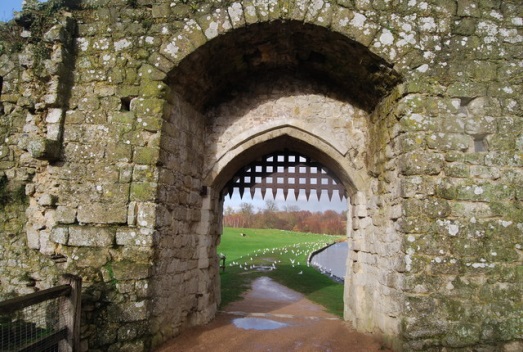 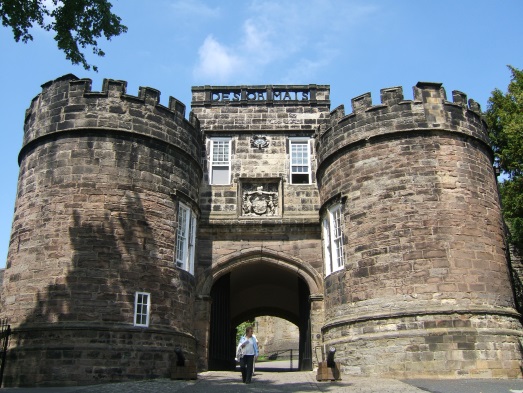 Skipton Castle was first built in 1090.                                                                                          The portcullis helped to keep enemies out. KeepStrong tower in the centre of the castle.Skipton Castle was first built in 1090.                                                                                          The portcullis helped to keep enemies out. Curtain walla fortified wall around a medieval castleSkipton Castle was first built in 1090.                                                                                          The portcullis helped to keep enemies out. Baileythe outer wall of a castle.Skipton Castle was first built in 1090.                                                                                          The portcullis helped to keep enemies out. Knights(in the Middle Ages) a mounted soldier in armour.Skipton Castle was first built in 1090.                                                                                          The portcullis helped to keep enemies out. Lord and ladyPeople placed in some form of authority.Skipton Castle was first built in 1090.                                                                                          The portcullis helped to keep enemies out. StructureThe arrangements or parts of something. Famous people/places Skipton castleThe Clifford familyLady Anne Clifford Chambersa private room, especially a bedroom.Famous people/places Skipton castleThe Clifford familyLady Anne Clifford Pantriesa small room or cupboard in which food, crockery, and cutlery are kept.Up, up, up and away- Summer Term 1 Year 2    HistoryUp, up, up and away- Summer Term 1 Year 2    HistoryKey vocabularyExplanation/ definitionFlight timeline1783                                                                         1900                                                                    2020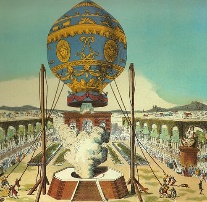 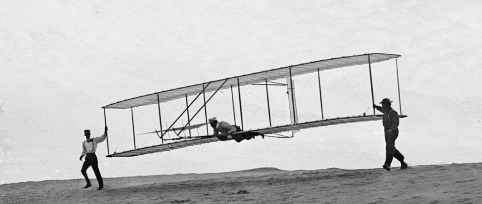 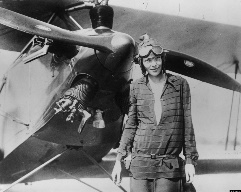 1783 first successful       1903 first successful plane flight               1932 first woman to fly solohot air balloon flight                                                                                across the Atlantic 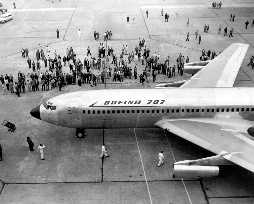 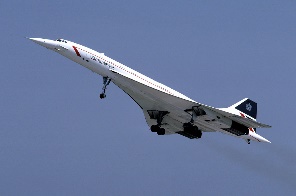 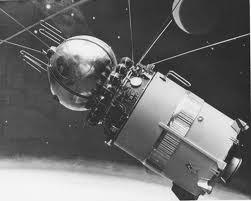 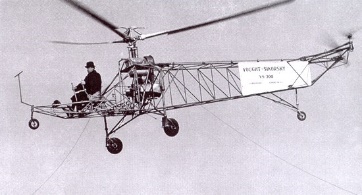 1939 first helicopter flight      1957 first airliner         1961 first flight        1996 Concorde’s first                                                       passenger flight             into space                            flight aeroplane a powered flying vehicle with fixed wings and a weight greater than that of the air it displaces.Flight timeline1783                                                                         1900                                                                    20201783 first successful       1903 first successful plane flight               1932 first woman to fly solohot air balloon flight                                                                                across the Atlantic 1939 first helicopter flight      1957 first airliner         1961 first flight        1996 Concorde’s first                                                       passenger flight             into space                            flight aviation the flying or operating of aircraft.Flight timeline1783                                                                         1900                                                                    20201783 first successful       1903 first successful plane flight               1932 first woman to fly solohot air balloon flight                                                                                across the Atlantic 1939 first helicopter flight      1957 first airliner         1961 first flight        1996 Concorde’s first                                                       passenger flight             into space                            flight flightthe action or process of flying through the air.Flight timeline1783                                                                         1900                                                                    20201783 first successful       1903 first successful plane flight               1932 first woman to fly solohot air balloon flight                                                                                across the Atlantic 1939 first helicopter flight      1957 first airliner         1961 first flight        1996 Concorde’s first                                                       passenger flight             into space                            flight helicoptera kind of aircraft. Unlike an airplane, a helicopter can fly straight up and down, sideways, or backward. It can also spin around or hover motionless in the air. Helicopters can fly lower than airplanes can, too.Flight timeline1783                                                                         1900                                                                    20201783 first successful       1903 first successful plane flight               1932 first woman to fly solohot air balloon flight                                                                                across the Atlantic 1939 first helicopter flight      1957 first airliner         1961 first flight        1996 Concorde’s first                                                       passenger flight             into space                            flight hot air balloonis the oldest form of flying technology that can successfully carry people.Flight timeline1783                                                                         1900                                                                    20201783 first successful       1903 first successful plane flight               1932 first woman to fly solohot air balloon flight                                                                                across the Atlantic 1939 first helicopter flight      1957 first airliner         1961 first flight        1996 Concorde’s first                                                       passenger flight             into space                            flight inventionthe act of inventing. a creation (a new device or process) resulting from study and experimentation.Flight timeline1783                                                                         1900                                                                    20201783 first successful       1903 first successful plane flight               1932 first woman to fly solohot air balloon flight                                                                                across the Atlantic 1939 first helicopter flight      1957 first airliner         1961 first flight        1996 Concorde’s first                                                       passenger flight             into space                            flight space shuttlea rocket-launched spacecraft able to land like an unpowered aircraft, used to make repeated journeys between the earth and space.Flight timeline1783                                                                         1900                                                                    20201783 first successful       1903 first successful plane flight               1932 first woman to fly solohot air balloon flight                                                                                across the Atlantic 1939 first helicopter flight      1957 first airliner         1961 first flight        1996 Concorde’s first                                                       passenger flight             into space                            flight timeline a sequence of related events arranged in chronological order and displayed along a line (usually drawn left to right or top to bottom)Flight timeline1783                                                                         1900                                                                    20201783 first successful       1903 first successful plane flight               1932 first woman to fly solohot air balloon flight                                                                                across the Atlantic 1939 first helicopter flight      1957 first airliner         1961 first flight        1996 Concorde’s first                                                       passenger flight             into space                            flight transatlantic crossing or extending across the Atlantic OceanFlight timeline1783                                                                         1900                                                                    20201783 first successful       1903 first successful plane flight               1932 first woman to fly solohot air balloon flight                                                                                across the Atlantic 1939 first helicopter flight      1957 first airliner         1961 first flight        1996 Concorde’s first                                                       passenger flight             into space                            flight transport take or carry (people or goods) from one place to another by means of a vehicle, aircraft, or ship.Famous people and their contributions The Montgolfier brothers…The Wright brothers… Amelia Earhart…Leonardo Da Vinci travel to get around , move from one place to anotherFamous people and their contributions The Montgolfier brothers…The Wright brothers… Amelia Earhart…Leonardo Da Vinci 